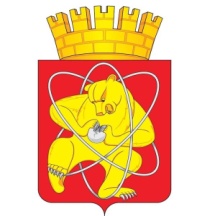 Городской округ «Закрытое административно – территориальное образование  Железногорск Красноярского края»АДМИНИСТРАЦИЯ ЗАТО г. ЖЕЛЕЗНОГОРСКПОСТАНОВЛЕНИЕ    20.04.2020                                                                                                                                                     786О внесении изменений в план проведения плановых проверок юридических лиц и индивидуальных предпринимателей по муниципальному земельному контролю на 2020 год В соответствии с Федеральным законом от 26.12.2008 № 294-ФЗ (в ред. Федерального закона от 01.04.2020 № 98-ФЗ) «О защите прав юридических лиц и индивидуальных предпринимателей при осуществлении государственного контроля (надзора) и муниципального контроля», Постановлением Правительства Российской Федерации от 03.04.2020 № 438 «Об особенностях осуществления в 2020 году государственного контроля (надзора), муниципального контроля и о внесении изменения в пункт 7 Правил подготовки органами государственного контроля (надзора) и органами муниципального контроля ежегодных планов проведения плановых проверок юридических лиц и индивидуальных предпринимателей», Постановлением Правительства Российской Федерации от 30.06.2010 № 489 «Об утверждении правил подготовки органами государственного контроля (надзора) и органами муниципального контроля ежегодных планов проведения плановых проверок юридических лиц и индивидуальных предпринимателей», Уставом ЗАТО Железногорск, распоряжением Администрации ЗАТО г. Железногорск от 17.12.2019 № 453пр «О наделении полномочиями»,ПОСТАНОВЛЯЮ:Исключить из плана проведения плановых проверок юридических лиц и индивидуальных предпринимателей по муниципальному земельному контролю на 2020 год, утвержденного постановлением Администрации ЗАТО           г. Железногорск от  21.10.2019 № 2082 юридические лица:-  Муниципальное бюджетное учреждение «Городское лесное хозяйство»;- Муниципальное казенное учреждение «Управление по делам гражданской обороны, чрезвычайным ситуациям и режима ЗАТО Железногорск».Сведения о внесенных в ежегодный план изменениях направить в течение трех рабочих дней со дня их внесения в прокуратуру ЗАТО                            г. Железногорск.Сведения о внесенных в ежегодный план изменениях разместить в течение пяти рабочих дней со дня их внесения на официальном сайте муниципального образования «Закрытое административно-территориальное образование Железногорск Красноярского края» в информационно-телекоммуникационной сети «Интернет».Контроль над исполнением настоящего постановления оставляю за собой. Настоящее постановление вступает в силу с момента его подписания.Первый заместитель Главы ЗАТО г. Железногорск по жилищно-коммунальному хозяйству                                                                 А.А. Сергейкин